План-конспект занятияпедагога дополнительного образования Новицкого Сергея ИгоревичаОбъединение –Коллектив современного танца «Танцевальный марафон»Программа – Современные танцыГруппа - 03-102, 03-103. Дата проведения: - 19.12.2023Время проведения: 14 ч. 00 мин., 18 ч. 30 мин.Тема занятия: «Восприятие и понимание основ танца и движения». «Партерный экзерсис».Цель занятия: отработка движений по разнохарактерным хореографическим особенностям.Ход занятия.          1. Вводная часть.       - Разминка: повороты головы, движения для плечевого пояса, танцевальные элементы, наклоны корпуса, движения для рук, прыжки на месте и в продвижении, бег с захлёстом, восстановление дыхания.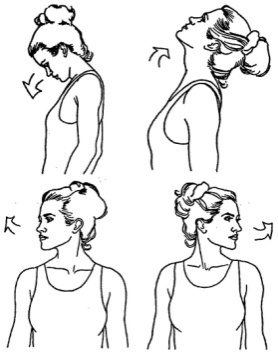 Партерный экзерсис- Постановка корпуса, упражнение на коврике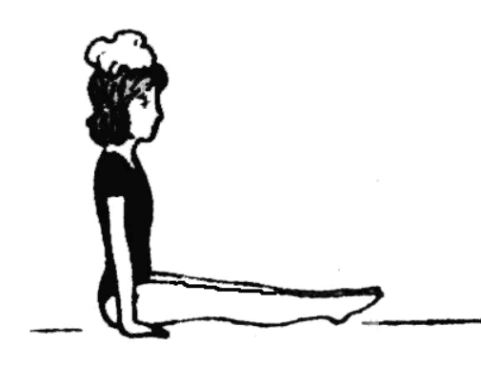      - Релеве. Упражнение на укрепление мышц стопы и выворотности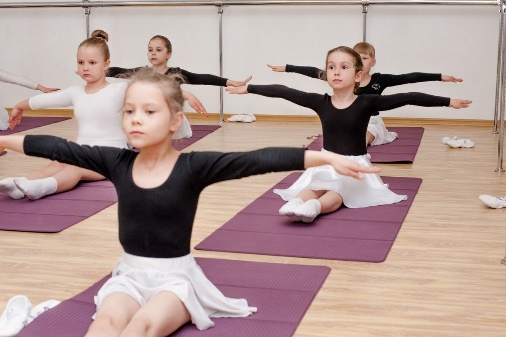      - Складочка: вперед, к правой ноге и к левой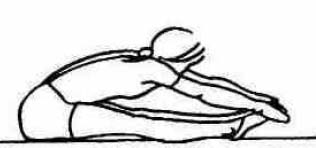      - Складочка по первой выворотной позиции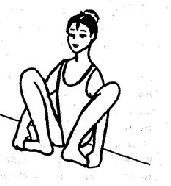      - Упражнение «Бабочка»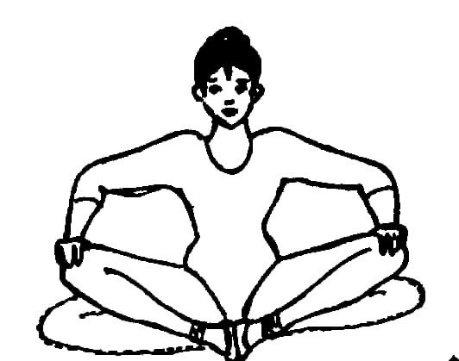  - Упражнение «Лягушка» лежа  на животе и на спине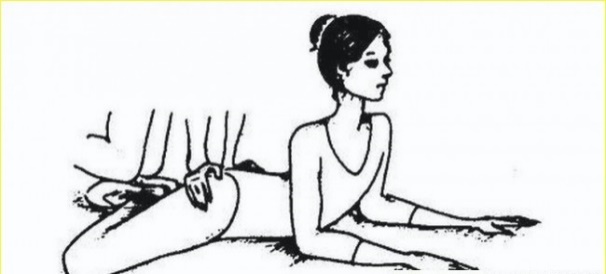 2. Основная часть. Отработка комбинаций на середине зала.Исполняем комбинации под счет по 4 раза. Следить за спиной, положением рук, головы, дотянотостью стоп,- Комбинация «Деми и гранд плие». Повторить 4 раза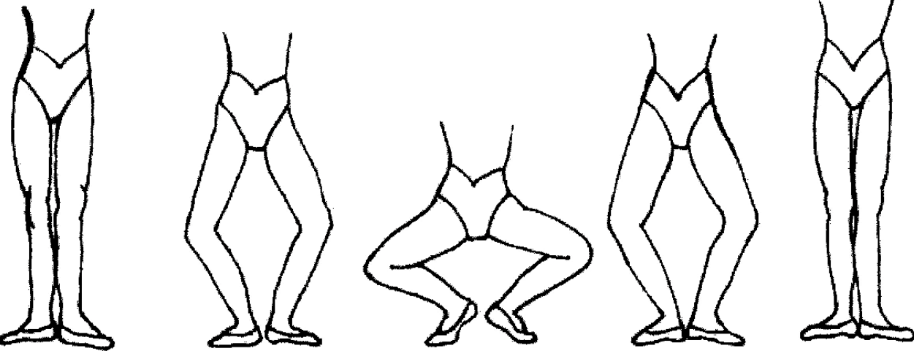 - Комбинация «Батман тандю». Исполнять движение в чистом виде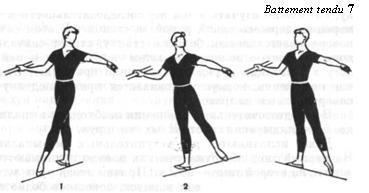 - «Батман тандю жете». Исполнять движение в чистом виде по 2 крестом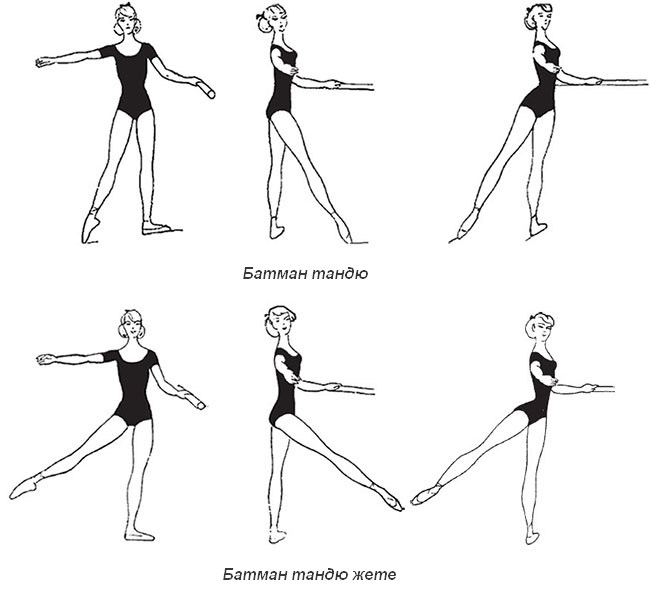 - Комбинация «Рон де жамб партер». Исполняем по 2 раза по направлению  андеор и андедан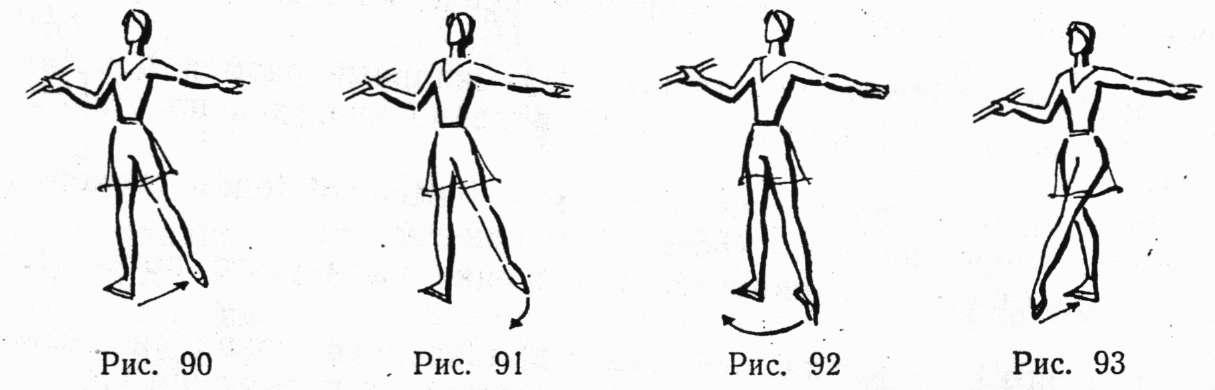 - Комбинация «Гранд батман на 90 градусов». Исполнять по 4 броска крестом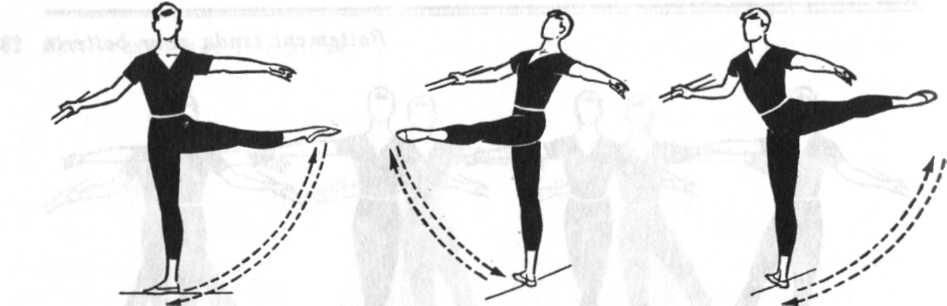 3. Заключительная часть:- расслабление лежа на спине, восстановление дыхания.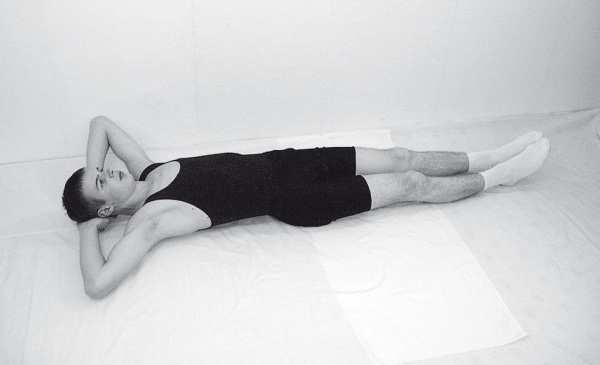 Домашнее задание: - Повторить танцы: «Чунга-Чанга», «Современный танец», «Матросский танец», «В гостях у сказки». Высылаем фото или видео занятий детей в домашних условиях на электронную почту: s-nov94@mail.ru